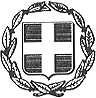 ΕΛΛΗΝΙΚΗ ΔΗΜΟΚΡΑΤΙΑΝΟΜΟΣ ΔΩΔΕΚΑΝΗΣΟΥΔΗΜΟΣ ΡΟΔOY	Δ/ΝΣΗ ΤΕΧΝΙΚΩΝ ΕΡΓΩΝ ΚΑΙ ΥΠΟΔΟΜΩΝΤμήμα:	Ελέγχου και 	Παρακολού-	θησης Έργων - Διοικητικής 	ΥποστήριξηςΤαχ. Δ/νση:	Αγ. Ιωάννου 52 & Διαγοριδών	851 00 Ρόδοςe-mail:	texnikes@rhodes.grΙστοσελίδα:	www.rhodes.grΠληροφορίες:	κ. Πλιώτας ΦιλήμωνΤηλ:	2241364610 Φάξ:	2241364695           Ρόδος,           9 /  8   / 2018Αριθ. Πρωτοκόλλου: 16/49477 Βαθμός Προτεραιότητας	ΠΡΟΣ: Υπουργείο Υποδομών Μεταφορών             Υπηρεσία Υποστήριξης Πληροφορικής & Ηλεκτρονικών Συστημάτων	             Τμήμα Υποστήριξης Εφαρμογών& Υπηρεσιών Πληροφορικής                 Αντιστάσεως 2& Ι. Τσιγάντε            Τ.Κ. 10191 –Παπάγου -Αθήνα           email :  Site-support@yme.gov.gr          	ΚΟΙΝ:	α ) Διεύθυνση Τεχνικών Έργων και  Υποδομών               β )   Ιστοσελίδα Δήμου Ρόδου                     email :  info@rhodes.gr           ΘΕΜΑ: 	Δημοσιοποίηση στοιχείων σύμβασης πριν τη διενέργεια ηλεκτρονικής κλήρωσης και επιλογή μελών επιτροπής για το έργο :                                         «ΔΙΑΜΟΡΦΩΣΗ ΑΥΛΕΙΩΝ ΧΩΡΩΝ ΣΧΟΛΕΙΩΝ ΠΟΛΕΩΣ ΡΟΔΟΥ».             ΣΧΕΤ: Η υπ΄αριθ. ΔΝΣ/61034/ΦΝ466/4-12-2017 απόφαση Υπουργείου Υποδομών & Μεταφορών περί « Κατάρτισης, τήρησης και λειτουργίας  του Μητρώου Μελών επιτροπών διαδικασιών σύναψης δημοσίων συμβάσεων έργων, μελετών και παροχής τεχνικών και λοιπών επιστημονικών υπηρεσιών ( Μη. Μ.Ε.Δ.) της παρ. 8η του άρθρου 221 του Ν.4412/2016». Ο Δήμος Ρόδου, προτίθεται να προβεί στη διακήρυξη ανοικτής διαδικασίας για τη σύναψη ηλεκτρονικής δημόσιας σύμβασης του έργου: «ΔΙΑΜΟΡΦΩΣΗ ΑΥΛΕΙΩΝ ΧΩΡΩΝ ΣΧΟΛΕΙΩΝ ΠΟΛΕΩΣ ΡΟΔΟΥ » προϋπολογισμού 150.000,00 ευρώ με Φ.Π.Α. 24% με δικαίωμα συμμετοχής εγγεγραμμένων στο Μητρώο Εργοληπτικών Επιχειρήσεων που τηρείται στη Γ.Γ.Δ.Ε. του Υ. ΥΠΟ. ΜΕ. στην τάξη Α2 και άνω για έργα κατηγορίας ΟΙΚΟΔΟΜΙΚΑ Σε περίπτωση ενώσεων οικονομικών φορέων στην κατηγορία ΟΙΚΟΔΟΜΙΚΑ, που πληρούν τις προϋποθέσεις της παραγράφου 3(β) του άρθρου 76 του Ν.4412/16, υποβάλλεται βεβαίωση εγγραφής στο ΜΕΕΠ στην Α1 τάξη  και άνω για κάθε μέλος της ένωσης στην κατηγορία αυτή. (προϋπολογισμός εργασιών με ΓΕ & ΟΕ και απρόβλεπτα 120.939,23 ευρώ).  Στην  παρούσα μελέτη επιλέχθηκαν έξι νηπιαγωγεία στην πόλη της Ρόδου, τα οποία χρήζουν αναγκαίες εργασίες αναβάθμισης, σύμφωνα με τα αιτήματα και τις καταγεγραμμένες παρατηρήσεις της Διεύθυνσης κάθε Νηπιαγωγείου. Τα Νηπιαγωγεία που εξετάζονται στη συγκεκριμένη μελέτη είναι τα εξής: 7ο Νηπιαγωγείο Ρόδου, Χρ. Τσιγάντε – 45 παιδιά15ο Νηπιαγωγείο Ρόδου, Κυρά της Ρω 40 -  48 παιδιά16ο Νηπιαγωγείο Ρόδου, Μόσχοβης 1 -   50 παιδιά17 ο  Νηπιαγωγείο Ρόδου, Φιλ. Γιαμαλή -   50 παιδιά18ο Νηπιαγωγείο Ρόδου, Μητροπόλεως και Χατζηγεωργίου – 21 παιδιά21ο Νηπιαγωγείο Ρόδου, Βεργίνας - 40  παιδιάΓια κάθε ένα από τα παραπάνω νηπιαγωγεία, μετά από επί τόπου αυτοψίες, θα πραγματοποιηθούν παρεμβάσεις συντήρησης από φθορές σε υφιστάμενες υποδομές και θα αναβαθμιστούν οι συνθήκες λειτουργίας με νέες υποδομές. Συγκεκριμένα, θα κατασκευαστούν περιοχές με ελαστικά δάπεδα ασφαλείας ώστε να τοποθετηθούν όργανα παιχνιδιού, θα προστεθεί πράσινο για την ενίσχυση της εποφής των παιδιών με τη φύση και θα εγκατασταθεί  ο απαραίτητος εξοπλισμός (παγκάκια, βρύσες, καλαθάκια απορριμμάτων) για την αρμονική λειτουργία των νηπιαγωγείων.   Παρακαλείται το Τμήμα Υποστήριξης Εφαρμογών & Υπηρεσιών Πληροφορικής του Υπουργείου Υποδομών και Μεταφορών, όπως δημοσιεύσει το παρόν  στον ιστότοπο του, σύμφωνα με το άρθρο 5.2.2 της σχετικής.Το παρόν δημοσιεύεται  και στην ιστοσελίδα του Δήμου Ρόδου.	Ο Αναπληρωτής Προϊστάμενος
	Δ/νσης Τεχνικών Έργων και Υποδομών	Αλέξανδρος Μπεκιάρης    	Πολιτικός Μηχανικός Π.Ε.